Aprofundando a nossa Identidade Salvatoriana como FamíliaReflexãoAprofundando a nossa Identidade Salvatoriana como Família De acordo com a carta de apresentação introdutória, a nossa Reflexão será feita em processo:A cada dois meses, a partir de setembro de 2017, você está convidado∕a a refletir e fazer suas anotações pessoais sobre um capítulo da Declaração da Família Salvatoriana e o Último Desejo e Testamento do Fundador. Será fornecido espaço para suas anotações ∕ diário.Em algum momento entre fevereiro e maio de 2018, você estará sendo solicitado∕a a reunir-se com membros da Família Salvatoriana a fim de partilhar e refletir sobre o resultado de suas reflexões pessoais.Depois, sugerimos que sua Unidade organize uma Assembleia da Família Salvatoriana para reflexão e partilha. Por favor, anote os três adendos no final deste panfleto:Apêndice 1: Visão Salvatoriana/Declarações da MissãoApêndice 2: Último Desejo e TestamentoApêndice 3: Declaração da Família Salvatoriana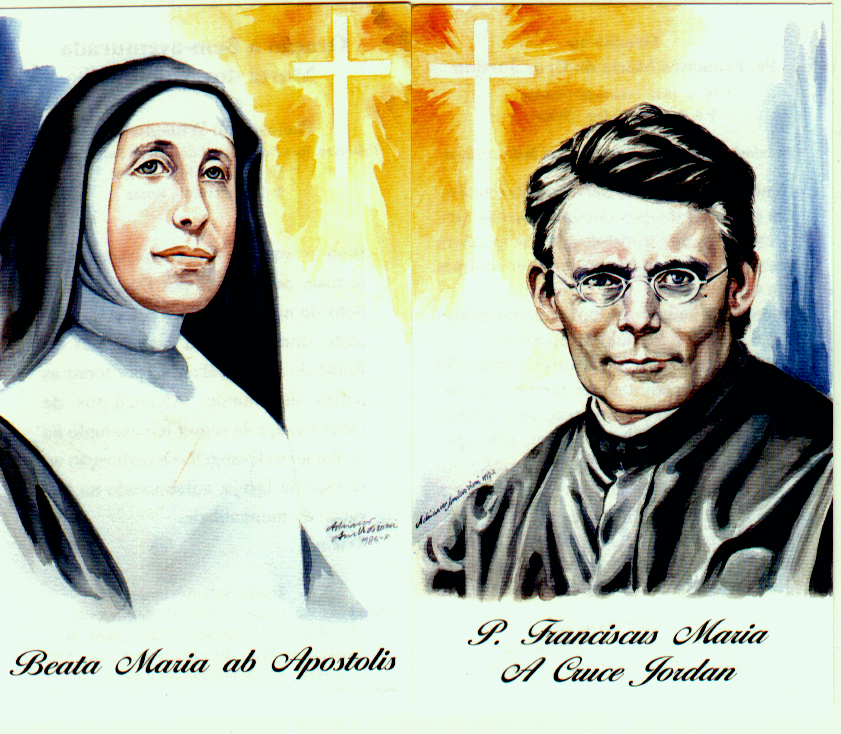 APÊNDICE 1: Missão Salvatoriana/Declaração da VisãoOs Leigos Salvatorianos estão partilhando a visão, o carisma e a espiritualidade do Padre Francisco Jordan e da Bem-aventurada Maria dos Apóstolos. Assim, eles buscam as possibilidades de reconciliar as realidades socioeconômicas, socioecológicas e políticas com as exigências da fé e vida Cristãs, por todos os modos e meios que o amor de Deus inspira. Pela promoção da atmosfera e atitude Cristãs, eles dedicam-se à renovação da sociedade humana através do Evangelho. Como defensores da vida, dos direitos humanos e de toda criação, eles dão testemunho do Reino de Deus.Nossa missão como Irmãs do Divino Salvador é a de tornar conhecidas a bondade e amabilidade de Jesus, Salvador do Mundo, e de promovera consciência de um Deus amoroso entre os povos, em qualquer lugar,por quaisquer meios que o Espírito de Deus inspira. Como mulheres de féesforçando-se para entregar-se ao Pai e abertas a todos os povos, colaboramos na promoção da justiça, melhorando a qualidade de vida em nosso mundo, pela opção preferencial pelo pobre. Missão/Visão: A Sociedade do Divino Salvador (Salvatorianos)proclama e ensina por todos os modos e meios a bondade e amabilidade de Jesus,  o Salvador. Os Salvatorianos buscam tornar-se apóstolosde nosso tempo, a fim de tornar o Salvador conhecido  a todos os povos.APÊNDICE 2: Último Desejo e Testamentode nosso Venerável PaiFrancisco Maria da Cruz Jordan,Fundador da Sociedade do Divino SalvadorSaudações e bênçãos a todos os membros!Padre Francisco da Cruz lega aos seus filhos espirituais na Sociedade, no presente e no futuro, esta sua última vontade.Tenham como herança perpétua a confiança na divina Providência. Qual mãe solícita, ela cuidará sempre de vocês.Confio-lhes a pobreza permanente, qual tesouro precioso e qual pérola escolhida, da qual Deus lhes pedirá conta no Dia do Juízo.Ponham só em Deus sua esperança e confiança! Qual guerreiro valoroso, Ele combaterá por vocês.Ai de vocês se puserem sua confiança nos homens ou nos bens materiais.Permaneçam sempre filhos sinceros e fieis de nossa santa mãe, a Igreja Romana. Ensinem o que ela ensina; creiam o que ela crê, reprovem o que ela reprova.Amem-se uns aos outros no Espírito Santo. Que o amor de vocês seja manifesto a todos! Saibam que os amei intensamente. Quero que também vocês se amem uns aos outros. Santifiquem-se, cresçam e se multipliquem sobre toda a terra, até o fim dos tempos, em nome do Senhor. Amém (Annales, Vol. VI, 8 Dezembro de 1956, No. VIII, p. 371.)APÊNDICE 3: Declaração da Família SalvatorianaPREFÁCIOEnquanto ainda houver sobre a terraum único ser humano que não conhece a Deuse não O ama sobre todas as coisas,não poderás sossegar um instante sequer.Enquanto Deus não for glorificado em toda parte,não poderás sossegar um instante sequer.Enquanto a Rainha do céu e da terranão for enaltecida em toda parte,não poderás sossegar um instante sequer.Com a graça de Deus,nada seja difícil demais para ti:nem sacrifício, nem cruz,nem sofrimento, nem solidão,nem aflição, nem perseguição!Tudo posso naquele que me fortalece.Nem traição, nem infidelidade,nem frio, nem desprezo,nada arrefeça o teu zelo!Mas, tudo por Ele, com Ele e para Ele.Todos os povos, tribos, nações e línguas,glorificai o Senhor, nosso Deus!Ai de mim, Senhor,se eu não te anunciar aos homens e às mulheres!Ajuda-me, Senhor, mostra-me os caminhos!Sem Ti nada posso. Espero tudo de Ti.Esperei em Ti, Senhor,não serei confundido para sempre.Reza sempre, com profunda humildadee com a máxima confiança.Nada te impeça de fazê-lo.Pe. Francisco Maria da Cruz JordanDiário Espiritual II, 1-220 de dezembro de 1894Declaração da Família SalvatorianaSugestão de ReflexãoPrefácio e Aberturade cada capítuloSetembro de  2017 Iniciar a reflexão pessoal e o tempo de cada partilha comunitária com a leitura orante do Prefácio e das palavras de abertura (Escritura/Pe. Francisco Jordan/M. Maria) de cada capítulo. Declaração da Família SalvatorianaPerguntas para reflexãoCapítulo Um:Nosso Chamado e CarismaOutubro de 2017Qual é o significado para mim, quando digo: “Sou Salvatoriano∕a”?Minha experiência pessoal de ser Família Salvatoriana é .....Ao olhar para a respectiva declaração da visão/missão de cada um dos três ramos, percebo as seguintes indicações de que estamos relacionados:.....    (Ver Apêndice 1)Declaração da Família SalvatorianaPerguntas para reflexãoCapítulo Dois:Nossa MissãoNovembro de 2017Dezembro de 2017Ao refletir sobre a minha experiência como Salvatoriano∕a, um tempo/evento que me faz crer que tenha sido uma “experiência comunitária de salvação” para os ramos da Família Salvatoriana da qual sou membro ou, para toda a Família é..... (Declaração #6)Como experiencio a Espiritualidade do Prefácio neste capítulo?Declaração da Família SalvatorianaPerguntas para reflexãoCapítulo Três:Nossa Vida no EspíritoJaneiro de 2018Fevereiro de 2018Como/quando experienciei a Família Salvatoriana como a Trindade, i.é., uma comunidade de amor gerando energia? Ao viver a nossa identidade como Família Salvatoriana, como podemos equilibrar o sentido de estar “separados” (ramos individuais)        e todos juntos? (Declaração #10 juntamente com #9; estes dois artigos articulam a espiritualidade Trinitária.)Como experiencio a Espiritualidade do Prefácio neste capítulo?Declaração da Família SalvatorianaPerguntas para reflexãoCapítulo Quatro:Nossa ColaboraçãoMarço de 2018Abril de 2018Ao olhar para a respectiva declaração da  visão/missão dos três ramos, as  indicações que percebo de que estamos relacionados são.....Quais poderiam ser os “passos seguintes” no processo contínuo de desenvolvimento como Família Salvatoriana?Tendo completado esta reflexão, novas percepções de eu ter sido chamado∕a para algo mais profundo.....Como eu/nós podemos crescer no sentido de ser uma Família Salvatoriana Internacional?Declaração da Família SalvatorianaPerguntas para reflexãoPreparação para o centenário da morte do Fundador em 2018Maio de 2018Junho de 2018À luz de nossas reflexões e do desenvolvimento moderno da Família Salvatoriana e, olhando em direção ao centenário da morte de Pe. Francisco Jordan em 2018:Se, Pe.  Francisco Jordan fosse escrever o seu Último Desejo e Testamento hoje, o que ele escreveria? O que ele mudaria ou, acrescentaria no seu Último Desejo e Testamento (ver Apêndice 2)?Declaração da Família SalvatorianaPerguntas para reflexãoTransferência ao nosso tempo e realidade	Julho de 2018Agosto de 2018Por que sentimos orgulho de ser uma Família?Quais são as forças no ser uma Família?